Con la presente hoja de inscripción, solicito que se proceda a tramitar mi filiación a la ASOCIACIÓN ESPAÑOLA CONTRA LA DESPOBLACIÓN Marque la cuota elegida en la casilla correspondiente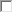 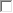 DOMICILIACIÓN BANCARIA Código cuenta cliente, IBAN incluidoEnviar a:ASOCIACIÓN ESPAÑOLA CONTRA LA DESPOBLACIÓNC/ Ávila, 4605416 El Arenal (Ávila)ESPAÑAO bien escaneado al correo electrónico  info@repoblacion.orgEn ……………. a………….de……….de 20Firma del interesado/aDe conformidad con la Ley Orgánica 15/1999 de Protección de Datos de Carácter Personal, con la firma del presente documento se da consentimiento para el tratamiento de los datos personales aportados en él. Sus datos serán utilizados en las tareas propias de la gestión administrativa de la Asociación, así como para enviarle información de otras actividades desarrolladas por la Asociación. Asimismo consiente expresamente que la Asociación ceda sus datos personales, de forma confidencial, a la compañía de seguros con la exclusiva finalidad de poder tramitar cuando proceda la contratación del seguro que dará cobertura a las actividades de la asociación. De igual modo consiente expresamente que la Asociación ceda sus datos personales, de forma confidencial, a la administración competente para la solicitud de autorizaciones u otras licencias necesarias relacionadas con actividades de la Asociación en las que usted puede participar. Le informamos que podrá ejercer los derechos de acceso, rectificación, cancelación y posición estables en la Ley a través de correo ordinario especificando su nombre, apellidos y DNI en la siguiente dirección: C/ Ávila, 46  05416 El Arenal (Ávila) ESPAÑA.INGRESO EN CUENTAES43 0073 0100 5705 0586 3462